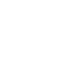          НОВООДЕСЬКА МІСЬКА РАДАМИКОЛАЇВСЬКОГО РАЙОНУ МИКОЛАЇВСЬКОЇ ОБЛАСТІ                             ВИКОНАВЧИЙ КОМІТЕТР І Ш Е Н Н Я18 березня 2021 року                      м. Нова Одеса                                          №24Про результати фінансово-господарської діяльності комунальних підприємств міста за 2020 рік   	Заслухавши інформацію керівників комунальних підприємств міста «Правопорядок», «Прибузьке» та «Новоодеський міський водоканал» Михайла Дзензури  та Олександра Савченка, відповідно до статті 29 Закону України  “Про місцеве самоврядування в Україні”, виконавчий комітет міської радиВИРІШИВ:Інформацію про результати фінансово-господарської діяльності комунальних підприємств міста за 2020 рік взяти до відома (додається). Затвердити фінансові плани комунальних підприємств на 2021 рік.Доручити керівникам комунальних підприємств міста (Дзензурі, Савченку) вжити дієвих заходів щодо:3.1 недопущення виникнення заборгованості з виплати заробітної плати;
3.2  виконання  фінансових планів комунальних підприємств  протягом 2021 року;3.3 забезпечення беззбиткової діяльності підприємства;
3.4  забезпечення стовідсоткових розрахунків по виплатам до бюджетів усіх рівнів;
3.5  здійснення заборони видатків підприємств, незабезпечених доходами та не передбачених у фінансовому плані підприємства.4. Контроль за виконанням даного рішення покласти на заступників міського голови Світлану Злу та  Ігора Журбу.Міський голова					    Олександр ПОЛЯКОВАналіз фінансово - господарської діяльністі КП «Правопорядок»за 2020 рікАналіз показників фінансово-господарської  діяльностіКП «Прибузьке» за 2020 рікАналіз показників фінансово-господарської  діяльностіКП «Новоодеський міськводоканал» за 2020 рік№Найменування2020 рік 2019 рік2020/2019, %ДОХОДИ ВСЬОГО, в т.ч., тис. грн.:4970,34133,9120,21.Власні доходи підприємства, 3204,32364,3135,5Ритуальні послуги 224,4258,586,8Доходи від вивезення ТПВ 1104,4637,8173,2Видача довідок11,417,963,7Видача дозволів на земельні роботи14,320,569,7Утримання торгового місця (ярмарки, сезонна виносна торгівля)44,919,8226,8Видача   актів обстеження поштової адреси9,511,880,5За збереження будівельних матеріалів(в т.ч. облаштування тимчасової огорожі) 15,014,0107,1Видача будинкової книги3,23,0106,7По актам виконаних робіт за рахунок коштів бюджету(освітлення, утримання світлофору,благоустрій кладовищ, зимове утримання доріг ) 1776,01331,5133,4Інші доходи (послуги автотранспорту, розм. реклами) 1,249,5В 41 р. менше2.Поворотна фінансова допомога80,070,0114,33.Компенсація за використані енергоносії 8,710,979,84.Дотація з міського бюджету1677,21688,799,5ВИДАТКИ ВСЬОГО, в т.ч., тис. грн.:4952,94117,8120,31. Заробітна плата2581,82125,3121,52. Нарахування на зарплату562,8463,8121,33. Матеріали646,7472,6136,84.Електроенергія120,0107,8111,35. Послуги зв’язку4,13,4120,66.Паливно мастильні матеріали404,1433,993,17.Податки і збори318,6210,3151,58.Запасні частини145,9120,2121,49.Інші видатки168,8180,593,5№Найменування2020 20192020 до 2019,%                            ДОХОДИ                             ДОХОДИ                             ДОХОДИ                             ДОХОДИ ВСЬОГО, в т.ч.  тис. грн.:1358,31477,092,01ВЛАСНІ ДОХОДИ, з них:1242,01115,9111,31) Плата за водовідведення, в т.ч.:1172,6962,3121,8Від фізичних осіб91,788,5103,6Від юридичних осіб1056,5853,3123,8Від приватних підприємців4,95,196,0Від бюджетних установ19,515,4126,62)Плата за приймання стоків 66,265,9100,43)Інші доходи185,787,7211,72Дотація міського бюджету0361,1Х3Фінансова допомога86,30Х4Повернення позики30,070,042,8                               ВИДАТКИ                               ВИДАТКИ                               ВИДАТКИ                               ВИДАТКИВСЬОГО, в т.ч., тис. грн.:1261,51460,186,31 Заробітна плата584,0511,2114,22 Відрахування130,2112,9115,33 Матеріали, е/товари, ПММ, запчастини, спецодяг85,194,390,24Електроенергія80,279,1101,45Послуги зв’язку3,33,2103,16Інші послуги (в т.ч. проведення аналізу стоків)29,348,260,87Канцтовари3,25,261,58Касове обслуговування5,34,1129,39Відрядження2,32,2104,510Податки і збори241,7116,9206,711Придбання основних засобів  16,9160,110,512Оплата послуг з очищення каналізаційного колектора та мережі0252,7Х13Поворотна фінансова допомога80,070,0114,3№Найменування2020 рік  2019 рік2020 до 2019,%ДОХОДИВСЬОГО, в т.ч., (тис. грн.):3370,23811,988,4Власні доходи (тис. грн.) 2271,92179,5104,21.Послуги водопостачання, в т.ч.1429,91485,196,3Населення1065,2984,9108,1юридичні особи 364,7500,272,92.Вивіз рідких нечистот385,3350,9109,83.Бювет249,0234,5106,24.Інші надходження (технічні умови, послуги екскаватора)207,7196,3105,85.Кошти міського бюджету,  в т.ч.1098,31544,971,15.1Поповнення статутного фонду 0280,0Х5.2Дотація50,0505,8В 10р. менше5.3Різниця в тарифах 1048,3759,1138,1ВИДАТКИВСЬОГО, в т.ч., (тис. грн.):3415,63791,290,11. Заробітна плата1314,01161,3113,22. Нарахування на зарплату283,8250,7113,23. «Миколаївобленерго» актив765,9927,785,54.«Миколаївобленерго» реактив366,048,7В 7,5 р. більше5.Матеріали та запасні частини133,6221,560,36.ПММ147,3177,882,87.Загально – виробничі витрати94,8103,691,58.Податки та збори (ПДВ та ресурсні платежі) 214,1152,7140,29.Інші витрати (в т.ч. послуги банку)46,138,9118,510.   Придбання основних засобів50,0708,3В 14р. менше